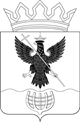 Администрация Воротынского муниципального районаНижегородской областиМуниципальное бюджетное общеобразовательное учреждениеМихайловская средняя  школа        П Р И К А Зот  26 августа  2019  года                                                           № 47/а– ОДОб ответственных за антикоррупционноепросвещение обучающихся в образовательной организацииНа основании Федерального закона "О противодействии коррупции" от 25.12.2008 N 273-ФЗ, во исполнение Постановления Правительства Российской Федерации от 29.01.2019 № 98- р об  утверждении Программы по антикоррупционному просвещению обучающихся на 2019 годприказываю:Назначить заместителя директора по воспитательной работе Гусеву Г. Н. ответственным за антикоррупционное просвещение обучающихся в образовательной организации.Гусевой Г. Н. создать рабочую группу, совместно разработать ПЛАН мероприятий в МБОУ Михайловской средней школе по формированию антикоррупционного мировоззрения и повышению общего уровня правосознания и правовой культуры обучающихся на 2019-2020 учебный год (далее ПЛАН), отправить ПЛАН на утверждение до 30.08.2019.Контроль за исполнением приказа оставляю за собой.Директор школы:                                       Широкова О. О.